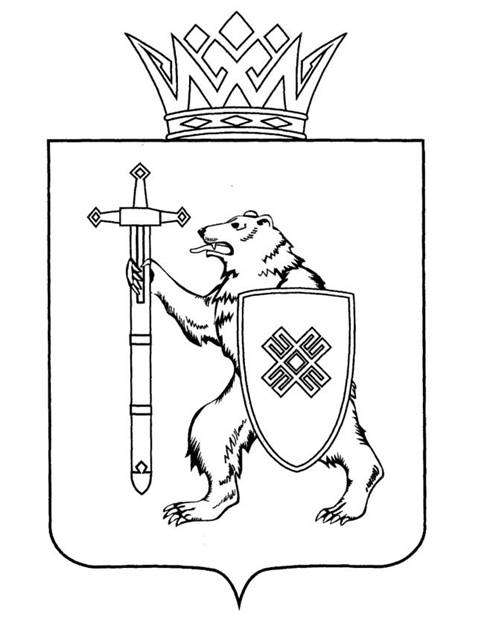 Тел. (8362) 64-14-17, 64-13-99, факс (8362) 64-14-11, E-mail: info@gsmari.ruПРОТОКОЛ № 98ЗАСЕДАНИЯ КОМИТЕТАПОВЕСТКА ДНЯ:О результатах рассмотрения проекта постановления Государственного Собрания Республики Марий Эл «О согласовании кандидатуры Васютина Михаила Зиновьевича для назначения 
на должность Первого заместителя Председателя Правительства Республики Марий Эл».Комитет решил:1. Внести проект постановления Государственного Собрания Республики Марий Эл «О согласовании кандидатуры Васютина Михаила Зиновьевича для назначения на должность Первого заместителя Председателя Правительства Республики Марий Эл» на рассмотрение тридцать второй сессии Государственного Собрания Республики Марий Эл 
и рекомендовать его к принятию.2. Направить настоящее решение в Президиум Государственного Собрания Республики Марий Эл для включения в повестку дня тридцать второй сессии Государственного Собрания Республики Марий Эл вопроса «О согласовании кандидатуры Васютина Михаила Зиновьевича для назначения на должность Первого заместителя Председателя Правительства Республики Марий Эл».3. Поручить председателю Комитета по законодательству А.В.Павлову представить заключение по проекту постановления Государственного Собрания Республики Марий Эл «О согласовании кандидатуры Васютина Михаила Зиновьевича для назначения на должность Первого заместителя Председателя Правительства Республики Марий Эл» на тридцать второй сессии Государственного Собрания Республики Марий Эл.О результатах рассмотрения проекта постановления Государственного Собрания Республики Марий Эл «О согласовании кандидатуры Кузьмина Евгения Петровича для назначения 
на должность Первого заместителя Председателя Правительства Республики Марий Эл».Комитет решил:1. Внести проект постановления Государственного Собрания Республики Марий Эл «О согласовании кандидатуры Кузьмина Евгения Петровича для назначения на должность Первого заместителя Председателя Правительства Республики Марий Эл» на рассмотрение тридцать второй сессии Государственного Собрания Республики Марий Эл и рекомендовать его к принятию.2. Направить настоящее решение в Президиум Государственного Собрания Республики Марий Эл для включения в повестку дня тридцать второй сессии Государственного Собрания Республики Марий Эл вопроса 
«О согласовании кандидатуры Кузьмина Евгения Петровича для назначения на должность Первого заместителя Председателя Правительства Республики Марий Эл».3. Поручить председателю Комитета по законодательству А.В.Павлову представить заключение по проекту постановления Государственного Собрания Республики Марий Эл «О согласовании кандидатуры Кузьмина Евгения Петровича для назначения на должность Первого заместителя Председателя Правительства Республики Марий Эл» на тридцать второй сессии Государственного Собрания Республики Марий Эл.О результатах рассмотрения проекта постановления Государственного Собрания Республики Марий Эл «О согласовании кандидатуры Воронцова Степана Александровича для назначения 
на должность Заместителя Председателя Правительства Республики Марий Эл».Комитет решил:1. Внести проект постановления Государственного Собрания Республики Марий Эл «О согласовании кандидатуры Воронцова Степана Александровича для назначения на должность Заместителя Председателя Правительства Республики Марий Эл» на рассмотрение тридцать второй сессии Государственного Собрания Республики Марий Эл и рекомендовать его к принятию.2. Направить настоящее решение в Президиум Государственного Собрания Республики Марий Эл для включения в повестку дня тридцать второй сессии Государственного Собрания Республики Марий Эл вопроса «О согласовании кандидатуры Воронцова Степана Александровича для назначения на должность Заместителя Председателя Правительства Республики Марий Эл».3. Поручить председателю Комитета по законодательству А.В.Павлову представить заключение по проекту постановления Государственного Собрания Республики Марий Эл «О согласовании кандидатуры Воронцова Степана Александровича для назначения на должность Заместителя Председателя Правительства Республики Марий Эл» на тридцать второй сессии Государственного Собрания Республики Марий Эл.О результатах рассмотрения проекта постановления Государственного Собрания Республики Марий Эл «О согласовании кандидатуры Сальникова Александра Анатольевича для назначения 
на должность Заместителя Председателя Правительства Республики Марий Эл».Комитет решил:1. Внести проект постановления Государственного Собрания Республики Марий Эл «О согласовании кандидатуры Сальникова Александра Анатольевича для назначения на должность Заместителя Председателя Правительства Республики Марий Эл» на рассмотрение тридцать второй сессии Государственного Собрания Республики Марий Эл 
и рекомендовать его к принятию.2. Направить настоящее решение в Президиум Государственного Собрания Республики Марий Эл для включения в повестку дня тридцать второй сессии Государственного Собрания Республики Марий Эл вопроса 
«О согласовании кандидатуры Сальникова Александра Анатольевича для назначения на должность Заместителя Председателя Правительства Республики Марий Эл».3. Поручить председателю Комитета по законодательству А.В.Павлову представить заключение по проекту постановления Государственного Собрания Республики Марий Эл «О согласовании кандидатуры Сальникова Александра Анатольевича для назначения на должность Заместителя Председателя Правительства Республики Марий Эл» на тридцать второй сессии Государственного Собрания Республики Марий Эл.О результатах рассмотрения проекта постановления Государственного Собрания Республики Марий Эл «О согласовании кандидатуры Троицкого Дмитрия Александровича для назначения 
на должность Заместителя Председателя Правительства Республики Марий Эл».Комитет решил:1. Внести проект постановления Государственного Собрания Республики Марий Эл «О согласовании кандидатуры Троицкого Дмитрия Александровича для назначения на должность Заместителя Председателя Правительства Республики Марий Эл» на рассмотрение тридцать второй сессии Государственного Собрания Республики Марий Эл и рекомендовать его к принятию.2. Направить настоящее решение в Президиум Государственного Собрания Республики Марий Эл для включения в повестку дня тридцать второй сессии Государственного Собрания Республики Марий Эл вопроса 
«О согласовании кандидатуры Троицкого Дмитрия Александровича для назначения на должность Заместителя Председателя Правительства Республики Марий Эл».3. Поручить председателю Комитета по законодательству А.В.Павлову представить заключение по проекту постановления Государственного Собрания Республики Марий Эл «О согласовании кандидатуры Троицкого Дмитрия Александровича для назначения на должность Заместителя Председателя Правительства Республики Марий Эл» на тридцать второй сессии Государственного Собрания Республики Марий Эл.О результатах рассмотрения проекта постановления Государственного Собрания Республики Марий Эл «О согласовании кандидатуры Кондратенко Андрея Владимировича для назначения 
на должность министра сельского хозяйства и продовольствия Республики Марий Эл».Комитет решил:1. Внести проект постановления Государственного Собрания Республики Марий Эл «О согласовании кандидатуры Кондратенко Андрея Владимировича для назначения на должность министра сельского хозяйства и продовольствия Республики Марий Эл» на рассмотрение тридцать второй сессии Государственного Собрания Республики Марий Эл и рекомендовать его к принятию.2. Направить настоящее решение в Президиум Государственного Собрания Республики Марий Эл для включения в повестку дня тридцать второй сессии Государственного Собрания Республики Марий Эл вопроса «О согласовании кандидатуры Кондратенко Андрея Владимировича для назначения на должность министра сельского хозяйства и продовольствия Республики Марий Эл».3. Поручить председателю Комитета по законодательству А.В.Павлову представить заключение по проекту постановления Государственного Собрания Республики Марий Эл «О согласовании кандидатуры Кондратенко Андрея Владимировича для назначения на должность министра сельского хозяйства и продовольствия Республики Марий Эл» на тридцать второй сессии Государственного Собрания Республики Марий Эл.МАРИЙ ЭЛ РЕСПУБЛИКЫН КУГЫЖАНЫШ ПОГЫНЖОГОСУДАРСТВЕННОЕ СОБРАНИЕ РЕСПУБЛИКИ МАРИЙ ЭЛЗАКОНОДАТЕЛЬСТВЕ КОМИТЕТКОМИТЕТ ПО ЗАКОНОДАТЕЛЬСТВУЛенин проспект, 29-ше,Йошкар-Ола, 424001Ленинский проспект, 29,г. Йошкар-Ола, 42400115 ноября 2022 года11:00Зал заседаний Государственного Собрания Республики Марий Эл